Портативный
рентгенофлуоресцентный
анализаторМетЭкспертАнализатор элементного состава
веществ и материалов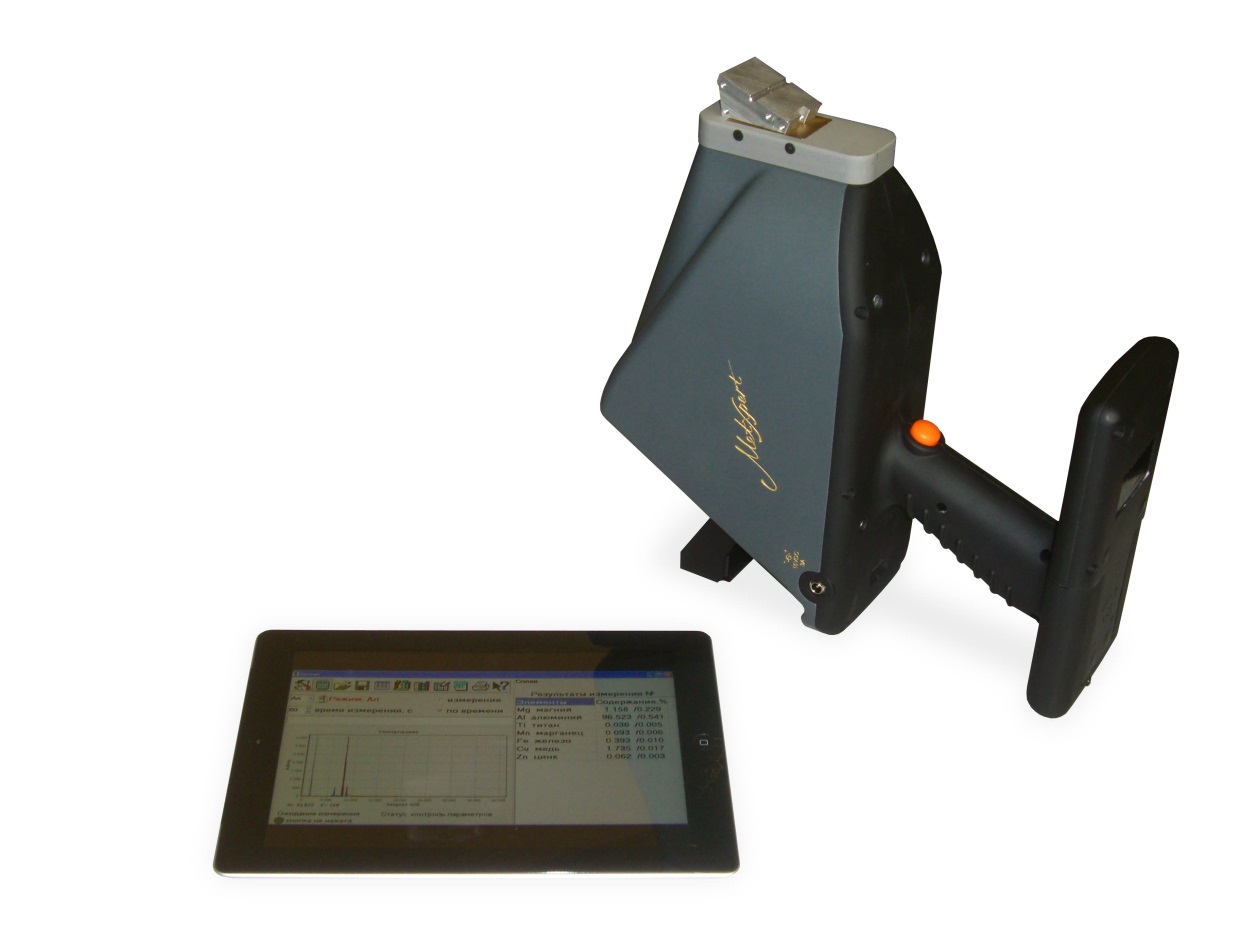 Анализатор «МетЭксперт» предназначен для измерения массовой доли химических элементов в металлах и сплавах, в том числе алюминиевых, магниевых, нержавеющих, конструкционных, специальных и изделий на их основе, в соответствии с аттестованными методиками выполнения измерений, а также для идентификации химических элементов от натрия (Z=11) до америция (Z=95) в веществах, находящихся в твердом, порошкообразном и жидком состоянии и применяется при таможенном контроле, пробирном надзоре, в аналитических лабораториях промышленных предприятий и научно-исследовательских учреждений.Кроме того, анализатор предназначен для использования при таможенном оформлении и таможенном контроле отходов, перемещаемых через таможенную границу Российской Федерации, реализуя требования Постановления Правительства РФ от 17.07.2003 №442 «О трансграничном перемещении отходов» и других нормативных актов Российского законодательства в части, касающейся трансграничного перемещения отходов (в т.ч. опасных).Принцип работы ПРФА «МетЭксперт»Анализатор представляет собой рентгенофлуоресцентный спектрометр, основанный на принципе измерения спектра вторичного рентгеновского излучения. Первичные рентгеновские лучи, создаваемые рентгеновской трубкой, облучают анализируемую пробу и вызывают вторичное рентгеновское излучение, спектр которого зависит от элементного состава пробы. В качестве источника возбуждения используется рентгеновская трубка.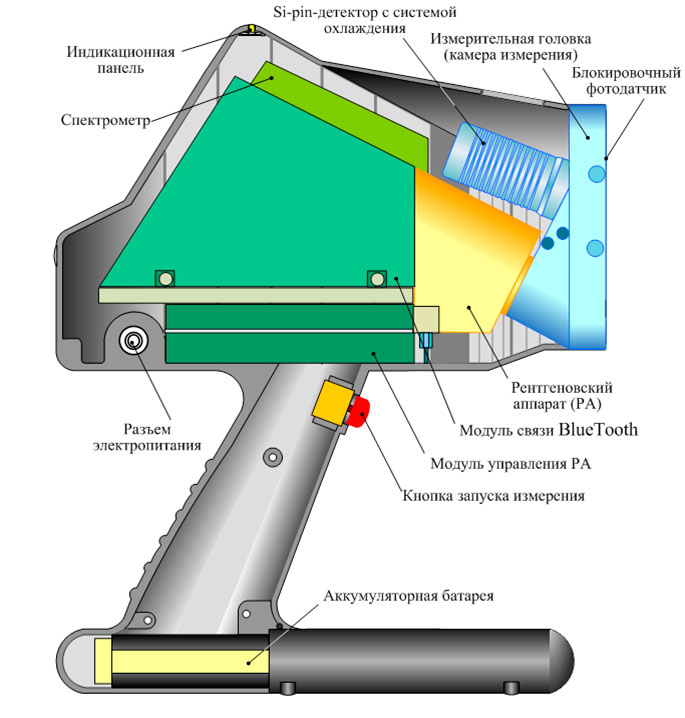 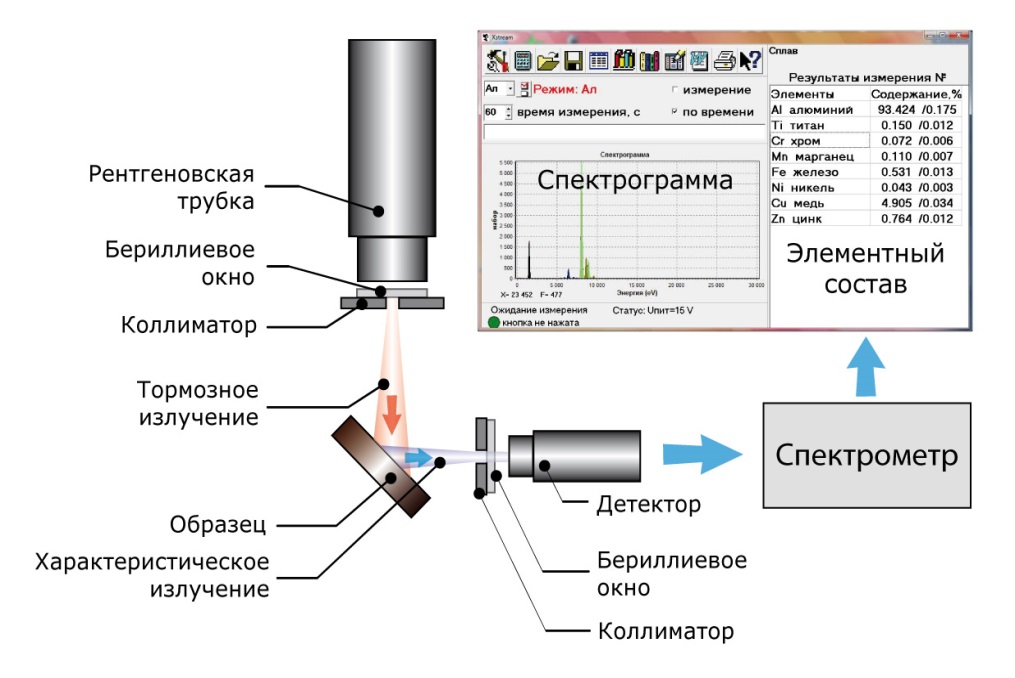 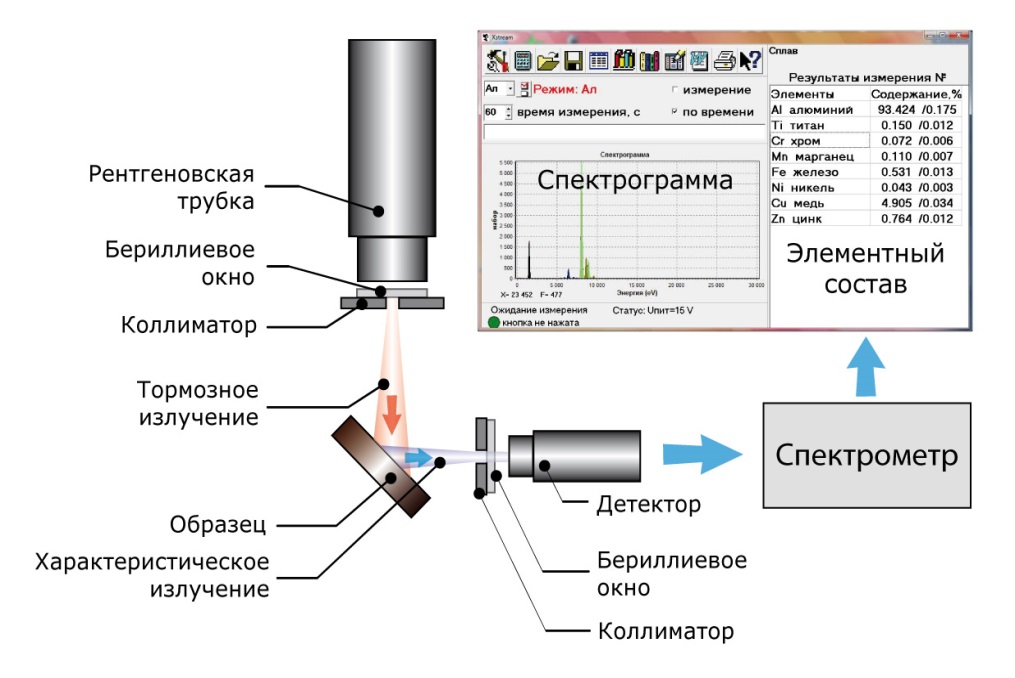 Расчет массовой доли анализируемых элементов основан на зависимости интенсивности излучения от его массовой доли в пробе. При расчете используется безэталонный вариант метода фундаментальных параметров. Анализатор выполнен в виде моноблока и предназначен для работы в полевых и цеховых условиях, а также стационарно в лаборатории.Анализатор имеет специализированное программное обеспечение, позволяющее управлять рентгеновским излучателем и спектрометром, накапливать и сохранять информацию, проводить калибровку прибора, создавать библиотеки образцовых сплавов, производить расчет результатов измерения и выводить их на монитор компьютера. Основные технические характеристикиМетодическая документацияДополнительное программное обеспечение
ПРФА «МетЭксперт»
(комплектуется по запросу)Метрологическая поверка ПРФА «МетЭксперт»Анализатор «МетЭксперт» подлежит поверке в соответствии с методикой ЛПКН 14.00.00.000 МП «Анализатор рентгенофлуоресцентный портативный «МетЭксперт». Методика поверки», утверждена ГЦИ СИ ФГУ «Ростест-Москва».Допускается дистанционная поверка с использованием IT.Положение о дистанционной поверке средств измерений согласовано с Росстандартом.Межповерочный интервал — 1 год.Нормативные документыТехнические условия ТУ 6943-014-29095820-07.МИ 2639 – 2001(«Государственная поверочная схема для средств измерений массовой доли компонентов в веществах и материалах»).Тип анализатора рентгенофлуоресцентного портативного «МетЭксперт», производства ЗАО «Южполиметалл-Холдинг», Россия, внесен в Государственный реестр средств измерений (рег № 38946-08), утвержден с техническими и метрологическими характеристиками, приведенными в настоящем описании, метрологически обеспечен при выпуске из производства и в эксплуатации согласно государственной поверочной схеме.Анализатор приказом № 61 от 27.01.2009 г. принят на снабжение в органы ФТС России.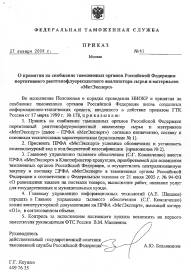 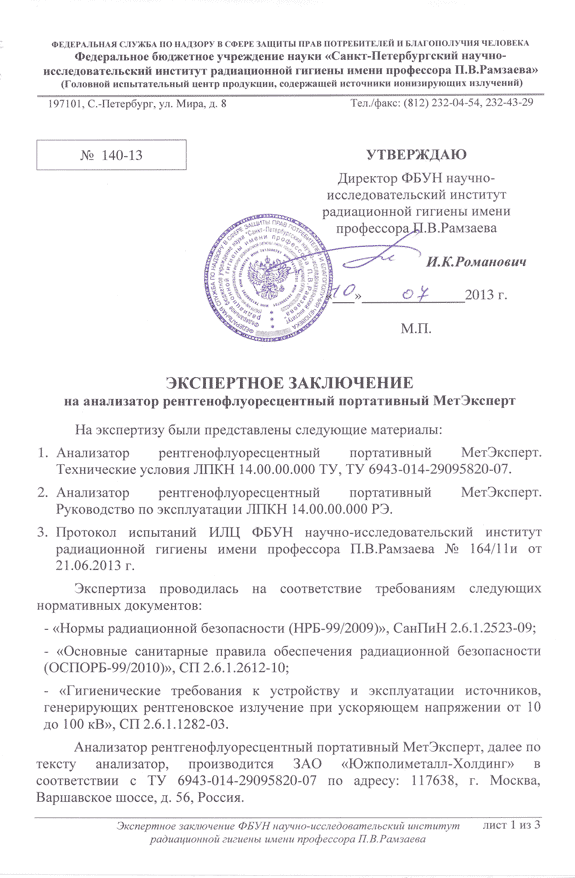 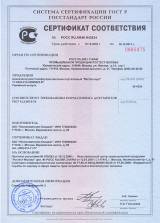 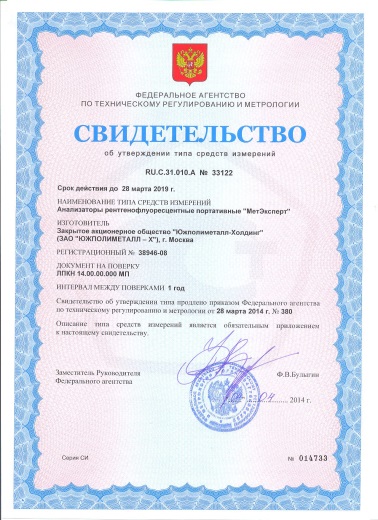 В соответствии с п.п. 1.7-1.8 ОСПОРБ-99/10 и на основании выданного Экспертного заключения № 140-13 от 10.07.2013 г. анализатор освобождается от радиационного контроля и учета и от необходимости оформления специального разрешения (лицензии) для работы с ним.Специальных требований к месту проведения работ не предъявляется.Хранение и транспортировка (любым видом транспорта, в том числе в салоне самолета) осуществляется без ограничений по радиационному фактору.Комплект поставки ПРФА «МетЭксперт»Состав ЗИП-ОХарактеристикаЗначениеДиапазон атомных номеров определяемых химических элементов:Z=11(Na)…95(Am)Количество определяемых химических элементов
(поиск и идентификация), в том числе одновременно:80(Na, Mg, Al, Si, P, S, Cl, K, Ca, Sc, Ti, V, Cr, Mn, Fe, Co, Ni, Cu, Zn, Ga, Ge, As, Se, Br, Rb, Sr, Y, Zr, Nb, Mo, Ru, Rh, Pd, Ag, Cd, In, Sn, Sb, Te, I, Cs, Ba, La, Ce, Pr, Nd, Sm, Eu, Gd, Tb, Dy, Ho, Er, Tm, Yb, Lu, Hf, Ta, W, Re, Os, Ir, Pt, Au, Hg, Tl, Pb, Bi, Po, At, Ac, Fr, Ra, Ac, Th, Pa, U, Np, Pu, Am)Порог обнаружения элементов, массовая доля, %, не более:Na, Mg, Al, Si0,2от P до Mo0,02от Ag до Am0,05Абсолютная погрешность измерения в режиме «Все элементы»,
массовая доля, %, в диапазонах измерения:Абсолютная погрешность измерения в режиме «Все элементы»,
массовая доля, %, в диапазонах измерения:От 0,2 до 1,0 % включительно± 0,10Свыше 1,0 до 10,0 % включительно± 0,50Свыше 10,0 до 100,0 %± 0,70Абсолютная погрешность измерения в режиме «Никельсодержащие и нержавеющие стали»(Ti, V, Cr, Mn, Co, Ni, Mo, W), массовая доля, %, в диапазонах измерения:Абсолютная погрешность измерения в режиме «Никельсодержащие и нержавеющие стали»(Ti, V, Cr, Mn, Co, Ni, Mo, W), массовая доля, %, в диапазонах измерения:От 1,0 до 40,0 вкл.± 0,50Свыше 40,0 до 80,0 вкл± 0,70Время установления рабочего режима, мин., не более:5Время измерения (выбирается оператором в зависимости от вида образца или анализируемой площади), сек.:от 5 до 300Потребляемая мощность, не более, ВА:35Время непрерывной автономной работы со штатным комплектом аккумуляторных батарей, час, не менее:8Мощность эквивалентной дозы в условиях нормальной эксплуатации анализатора, в любой доступной точке на расстоянии  от поверхности анализатора, мкЗв/ч, не более:1,0Рабочий диапазон температур, С:-35…45Габаритные размеры (ДШВ), мм:20095260Масса, кг, не более:2,0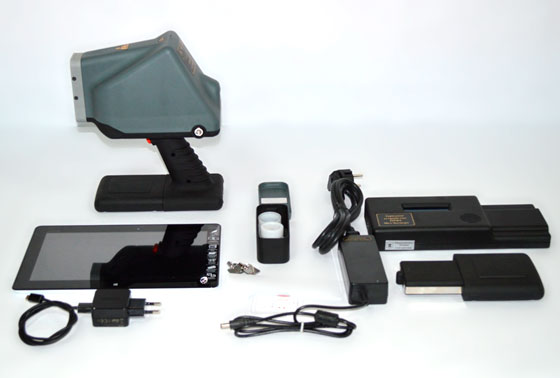 Комплект ПРФА «МетЭксперт»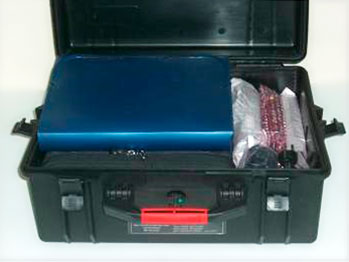 Тара для транспортировки
 — герметичный ударопрочный кейс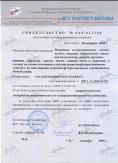 ФР.1.31.2008.05156Методика количественного химического анализа.Определение массовой доли магния, железа, цинка, кремния, титана, марганца, никеля, хрома, свинца, меди и циркония в сплавах на основе алюминия и магния рентгенофлуоресцентным методом на анализаторе рентгенофлуоресцентном портативном МетЭксперт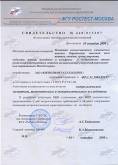 ФР.1.31.2008.05157Методика количественного химического анализа.Определение массовой доли титана, ванадия, хрома, марганца, кобальта, никеля, молибдена и вольфрама в легированных сталях рентгенофлуоресцентным методом на анализаторе рентгенофлуоресцентном портативном МетЭксперт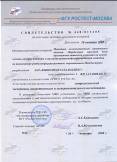 ФР.1.31.2008.05155Методика количественного химического анализа.Определение массовой доли драгоценных металлов в сплавах на основе золота, серебра, платины и палладия рентгенофлуоресцентным методом на анализаторе рентгенофлуоресцентном портативном МетЭкспертМетодические рекомендации по применению портативного рентгенофлуоресцентного анализатора (ПРФА) «МетЭксперт» в технологии таможенного контроля металлов, сплавов и металлсодержащих объектовПМК «Заслон»Контроль
опасных отходовПрограммно-методический комплекс (ПМК) «Заслон» предназначен для использования при таможенном оформлении и таможенном контроле отходов, перемещаемых через границу Российской Федерации в соответствии с Постановлением Правительства РФ от 17.07.2003 №442 «О трансграничном перемещении отходов».ПМ «АКТЭС»
Определение
кодов ТН ВЭДАвтоматизированный определитель соответствия товаров кодам ТН ВЭД по их элементному составу. Предназначен для установки на портативные рентгенофлуоресцентные анализаторы серии «МетЭксперт». ПМ «АКТЭС» позволяет автоматически определять принадлежность образца металлопродукции к конкретной подпозиции (субпозиции, группе) ТН ВЭД на основе данных о его элементном составе, полученных в результате рентгенофлуоресцентного анализа.GetGradeЭлектронный
идентификатор
марок сталей
и сплавовИнформационно-справочная программа, интегрированная с программным обеспечением ПРФА «МетЭксперт» и содержащая информацию о более чем 190 тыс. марок сталей и цветных сплавов 34 стран мира. Предназначена для поиска марки стали или цветного сплава по химическому составу, определенному с помощью анализатора МетЭксперт.MS OfficeРеализует возможность экспорта данных из рабочей программы в Word, Excel для протоколирования результатов анализа и составления отчетов.Программно-методический комплексдистанционной поверкиПрограммно-методический комплекс для проведения дистанционной поверки и технического обслуживания с использованием интернет технологий№ п.п.Наименование изделияКол-во1Портативный рентгенофлуоресцентный анализатор (ПРФА) «МетЭксперт»,
ТУ 6943-014-29095820-07, ЛПКН 14.00.00.000 ТУ, в том числе: 1 компл.1.1.Малогабаритный моноблочный источник рентгеновского излучения РИ-30.11 шт.1.2.Комплекс спектрометрический  АБЛК.412138.4041 шт.1.3.Блок связи со встроенным контроллером1 шт.1.4.Планшетный ПК в чехле с предустановленными ОС  Windows, специализированным программным обеспечением «МетЭксперт».1 комп.1.5.Блок аккумуляторных батарей 1 компл.1.6.USB-Флэш накопитель с дистрибутивом программного обеспечения «МетЭксперт»1 шт.1.7.Комплект запасных частей, инструмента и принадлежностей ЗИП-О ЛПКН 14.00.00.000 ЗИ (Состав ЗИП приведен ниже)1 шт.1.8.Манипулятор мышь1 шт.1.9.Кофр для анализатора «МетЭксперт»1 компл.2.Эксплуатационная документация, в том числе: 2.1.Ведомость эксплуатационных документов ЛПКН 14.00.00.000 ЭД1 шт.2.2.Формуляр ЛПКН 14.00.00.000 ФО, включая Протокол дозиметрического  контроля и Свидетельство о первичной поверке. 1 шт.2.3.Руководство пользователя ЛПКН 14.00.00.000 РП1 шт.2.4.Руководство по эксплуатации ЛПКН 14.00.00.000 РЭ1 шт.2.5.Ведомость ЗИП-О ЛПКН 14.00.00.000 ЗИ1 шт.2.6.“ГСИ. Портативный рентгенофлуоресцентный анализатор МетЭксперт. Методика поверки”. ЛПКН 14.00.00.000 МП1 шт.2.7.Методическая документация (методики выполнения измерений и методические рекомендации)1 компл.2.8.Комплект разрешительной документации (копии лицензий, сертификатов, сан.-эпид. заключений и т.д.).1 компл.3.Тара ЛПКН 14.05.00.000 (пластиковый кейс для транспортировки)1 шт.№ п.п.Наименование (инструмента, принадлежности, материала)Кол-во1.Дополнительная аккумуляторная батарея для ПРФА12.Блок питания ПРФА13.Зарядное устройство для аккумуляторной батареи ПРФА14.Блок питания (сетевой) для планшетного компьютера15.Калибровочный колпак16.Комплект специальных ключей для ПРФА (2 спецключа)1 компл.7.Кювета для сыпучих и жидких образцов28.Пленка майларовая.1,0 м9.Защитный металлический колпак для безопасного анализа мелких образцов и проволоки с системой полного экранирования образца.1 компл.10.Набор государственных стандартных образцов (ГСО) 1 компл.